§3771.  DefinitionsAs used in this subchapter, unless the context otherwise indicates, the following terms have the following meanings.  [PL 2007, c. 549, §1 (NEW).]1.  Beverage container.  "Beverage container" means a can, bottle, jar or other container made of aluminum or metal that is sealed by a manufacturer and contained, at the time of sale, a beverage, as defined by Title 38, section 3102, subsection 1, but does not include a beer keg.[PL 2015, c. 166, §9 (AMD).]2.  Nonferrous metal.  "Nonferrous metal" means a metal that does not contain significant quantities of iron or steel.  "Nonferrous metal" includes the following metals and their alloys:A.  Copper;  [PL 2007, c. 549, §1 (NEW).]B.  Brass;  [PL 2007, c. 549, §1 (NEW).]C.  Aluminum;  [PL 2007, c. 549, §1 (NEW).]D.  Bronze;  [PL 2007, c. 549, §1 (NEW).]E.  Lead;  [PL 2007, c. 549, §1 (NEW).]F.  Zinc;  [PL 2007, c. 549, §1 (NEW).]G.  Nickel; and  [PL 2007, c. 549, §1 (NEW).]H.  Platinum.  [PL 2007, c. 549, §1 (NEW).][PL 2007, c. 549, §1 (NEW).]3.  Record.  "Record" means information that is inscribed on a tangible medium or that is stored in an electronic or other medium and is retrievable in perceivable form.[PL 2007, c. 549, §1 (NEW).]4.  Scrap metal.  "Scrap metal" means metal that can be recycled, including, but not limited to, bits and pieces of metal parts that may be combined together with bolts or soldering and can be recycled when worn or superfluous.[PL 2007, c. 549, §1 (NEW).]5.  Scrap metal processor.  "Scrap metal processor" means a person that purchases scrap metal for resale or recycling.[PL 2011, c. 545, §1 (AMD).]6.  Seller.  "Seller" means any person that receives in a transaction monetary consideration from a scrap metal processor in exchange for nonferrous metal, iron or steel, including stainless steel. "Seller" does not include a person that, as part of a commercial enterprise or business, sells pursuant to a written contract or bill of sale scrap metal generated in a manufacturing or production process to a scrap metal processor.[PL 2007, c. 549, §1 (NEW).]SECTION HISTORYPL 2007, c. 549, §1 (NEW). PL 2011, c. 545, §1 (AMD). PL 2015, c. 166, §9 (AMD). The State of Maine claims a copyright in its codified statutes. If you intend to republish this material, we require that you include the following disclaimer in your publication:All copyrights and other rights to statutory text are reserved by the State of Maine. The text included in this publication reflects changes made through the First Regular and First Special Session of the 131st Maine Legislature and is current through November 1. 2023
                    . The text is subject to change without notice. It is a version that has not been officially certified by the Secretary of State. Refer to the Maine Revised Statutes Annotated and supplements for certified text.
                The Office of the Revisor of Statutes also requests that you send us one copy of any statutory publication you may produce. Our goal is not to restrict publishing activity, but to keep track of who is publishing what, to identify any needless duplication and to preserve the State's copyright rights.PLEASE NOTE: The Revisor's Office cannot perform research for or provide legal advice or interpretation of Maine law to the public. If you need legal assistance, please contact a qualified attorney.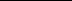 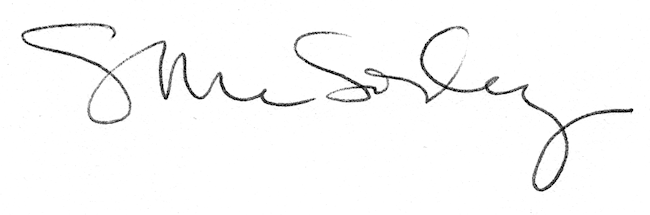 